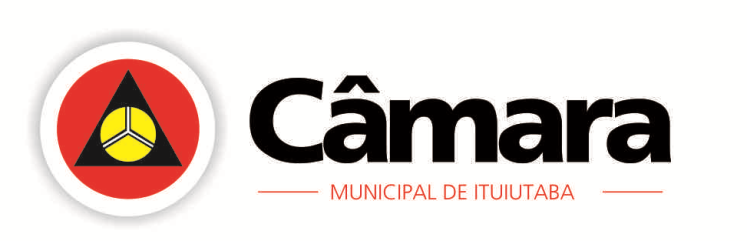 Ata da 34ª Reunião Ordinária da III Sessão do 1° Período Legislativo de 15 de junho  de 2015Presidente: vereador Francisco Tomaz de Oliveira Filho Secretário: vereador Célio dos Reis Adão da SilvaÀs 18h, procedida à chamada, e  foi constatada a ausência do vereador Célio dos Reis Adão da Silva, com a devida justificativa apresentada. Havendo o quórum legal  foi aberta a reunião. Pequeno Expediente – foi feita a leitura e depois de aprovada, sem qualquer restrição, a ata da reunião anterior foi assinada. Correspondências Recebidas: Respostas de indicações.  Proposições Recebidas: - Projeto de Lei CM/30/2015- que aprova o Plano Decenal Municipal de Educação- PDME de Ituiutaba-MG, e dá outras providências. Pareceres das Comissões Permanentes:- Parecer ao  Projeto de Lei CM/29/2015, subscrito pelo Prefeito Municipal de Ituiutaba Dr. Luiz Pedro Correa do Carmo, que cria o Centro de Artes e Esportes unificados- CEU- e dá outras providências. - Parecer ao Projeto Decreto Legislativo CM/10/2015, proposto pelo vereador Reginaldo Luiz Silva Freitas, concernente à concessão de Título de Cidadania Honorária ao Sr. Fausto de Oliveira Borges. Foi dada ordem do dia para deliberação.Ordem do Dia: Moção deferida pela Presidência. -CM/51/2015- de autoria do vereador Juarez José Muniz, solicitando “Moção de Pesar” aos familiares do Sr. Aislan Paiva Melo, ocorrido no último dia 12 de junho.    -CM/52/2015- de autoria do vereador Juarez José Muniz, solicitando “Moção de Cumprimentos” aos empresários Sr.(s) Miguel José Alves e Moacir Alves Guimarães, em razão do investimento e empreendimento que estão iniciando no Distrito Industrial Manoel Afonso Cancella. -CM/53/2015- de autoria do vereador José Divino de Melo, solicitando Moção de Congratulação em razão do Dia Mundial de Conscientização da Violência Contra a Pessoa Idosa.  Deferidas. Requerimentos deliberados pela Presidência: --CM/73/2015- de autoria do vereador Wellington Arantes Muniz Carvalho, solicitando realização de sessão solene em comemoração a Fundação do Colégio Menezes. -CM/74/2015- de autoria do vereador Juarez José Muniz, solicitando a Secretaria Municipal de Saúde, juntamente com a Regional de Saúde de Ituiutaba, que seja instalado no município um banco de leite materno. -CM/75/2015- de autoria do vereador André Vilela, solicitando a convocação da Srª Sônia Maria Correa do Carmo, Secretaria Municipal de Saúde, para comparecer a uma reunião ordinária nesta Casa de Leis. Aprovados para unanimidade.  Indicações submetidas individualizadas e sucessivamente a turno único de discussão e votação, aprovadas, rejeitadas ou retiradas de votação, ao Prefeito de Ituiutaba:-CM/283/2015- de autoria do vereador Wanderson José Rodrigues, solicitando realização de estudos a fim de que possam ser construídas rampas de acesso de pessoas portadoras de necessidades especiais no Centro Turístico Camilo Chaves Neto. -CM/284/2015- de autoria do vereador Juarez José Muniz, solicitando instalação de faixas de pedestres elevadas nos seguintes locais: rua  Ipiaçu com a Niterói no bairro Pirapitinga, rua Athaíde Quirino Ribeiro no bairro Ipiranga, em frente a Escola Estadual Rotary e Av. Geraldo Alves Tavares com Cincinato Lourenço Freire no bairro Universitário. -CM/285/2015- de autoria do vereador Célio dos Reis Adão da Silva, solicitando instalação de placa de sinalização para redutor de velocidade na rua Prata com Belo Horizonte e Niterói e Sinalização horizontal e vertical na esq. da rua Líbano com Tiradentes.-CM/286/2015- de autoria do vereador Washington Carlos Severino, solicitando recapeamento asfáltico na rua Alan Charnley Bull com Dom Eduardo e Cônego Ângelo. -CM/287/2015- de autoria do vereador José Divino de Melo, solicitando aquisição e construção de  80 (oitenta) mata-burros, a serem instalados em diferentes localidades do município de Ituiutaba-MG, a fim de servir à democratização do acesso às mais variadas regiões.-CM/288/2015- de autoria do vereador Francisco Tomaz de Oliveira Filho, solicitando travessia elevada nas ruas av. Daniel de Freitas Barros (em frente  a OAB) e  na av. 07 em frente a Catedral de São José;  e redutor de velocidade na rua Antônio Caetano de Novaes, em frente ao n° 1288. -CM/289/2015- de autoria do vereador João Carlos da Silva, solicitando que se faça um estudo em conjunto com a Secretaria Municipal de Planejamento e analise a possibilidade de se proceder imediatamente a REGULARIZAÇÃO FUNDIÁRIA  da área ocupada no Bairro Jamila.-CM/290/2015- de autoria do vereador Gilvan Carvalho de Macedo, solicitando asfaltamento da av. Independência entre a rua Veneza e Uruguai, bairro Brasil. -CM/291/2015- de autoria do vereador Gemides Belchior Junior, solicitando de que o Prefeito autorize a Secretaria de Desenvolvimento Social a fazer uma parceria com o SESI/ SENAI, a fim de que seja fornecido o curso de MOTO FRENTISTA E O MOTO TAXISTA aos condutores de motocicletas. -CM/292/2015- de autoria do vereador Wellington Arantes Muniz Carvalho, solicitando criação  de  uma Casa de Apoio para os andarilhos no município. Aprovadas por unanimidade. Matérias submetidas ao único turno de discussão e votação, aprovadas por unanimidade e dadas à sanção: -- Projeto Decreto Legislativo CM/10/2015, proposto pelo vereador Reginaldo Luiz Silva Freitas, concernente à concessão de Título de Cidadania Honorária ao Sr. Fausto de Oliveira Borges. Aprovado por 15 votos favoráveis e 0 contrários. - Projeto de Resolução CM/02/2015, que dispõe sobre a apreciação das Contas do Poder Executivo Municipal de Ituiutaba-MG, relativo ao Exercício Financeiro de 2002, e dá outras providências. Aprovado por 15 votos favoráveis (André Luiz Nascimento Vilela, Gemides Belchior Junior, Gilvan Carvalho de Macedo, João Carlos da Silva,  José Barreto de Miranda, José Divino de Melo, Joliane Mota Soares,  Joseph Tannous, Juarez José  Muniz, Marco Túlio Faissol Tannus, Mauro Gouveia Alves, Reginaldo Luiz Silva Freitas, Wandesrom José Rodrigues, Washington Carlos Severino e Wellington Arantes Muniz Carvalho)  e 0 contrários Matérias submetidas ao primeiro turno de discussão e votação e dadas à ordem do dia da próxima reunião, para segunda deliberação. - Projeto de Lei CM/29/2015, subscrito pelo Prefeito Municipal de Ituiutaba Dr. Luiz Pedro Correa do Carmo, que cria o Centro de Artes e Esportes unificados- CEU- e dá outras providências. Aprovado por unanimidade.Projeto de Lei CM/24/2015- que altera, parcialmente, a Lei n° 3.392, de 11 de maio de 2000, e dá outras providências. Vista concedida pelo prazo regimental ao vereador André Luiz Nascimento Vilela.  Matérias submetidas ao segundo turno de discussão e votação: Não houve. Projetos de Lei submetidas à redação final:- Parecer à redação final ao Projeto de Lei CM/25/2015, subscrito pelo Prefeito Municipal de Ituiutaba Dr. Luiz Pedro Correa do Carmo, que dispõe sobre a denominação de logradouro público. -Parecer à redação final ao Projeto de Lei CM/28/2015, subscrito pelo Prefeito Municipal de Ituiutaba Dr. Luiz Pedro Correa do Carmo, que dispõe sobre denominação de logradouro público. -Parecer à redação final ao Projeto de Lei Complementar CM/03/2015, subscrito pelo Prefeito  Municipal de Ituiutaba Dr. Luiz Pedro Correa do Carmo, que autoriza concessão de benefícios fiscais para pagamento do ISSQN, decorrente de decisão judicial, e dá outras providências. Aprovados por unanimidade. Nada mais havendo a tratar, o senhor Presidente declarou encerrada a reunião e anunciou também a próxima reunião ordinária para o dia  16 de junho, em curso, às 18h. Do que, para constar, lavrou-se a presente ata. Eu,......................................................, Secretário, a subscrevi e assino-a, em 15 de junho de 2015. 